CRS UgandaInternational Agriculture Education Fellowship Program (IAEFP) 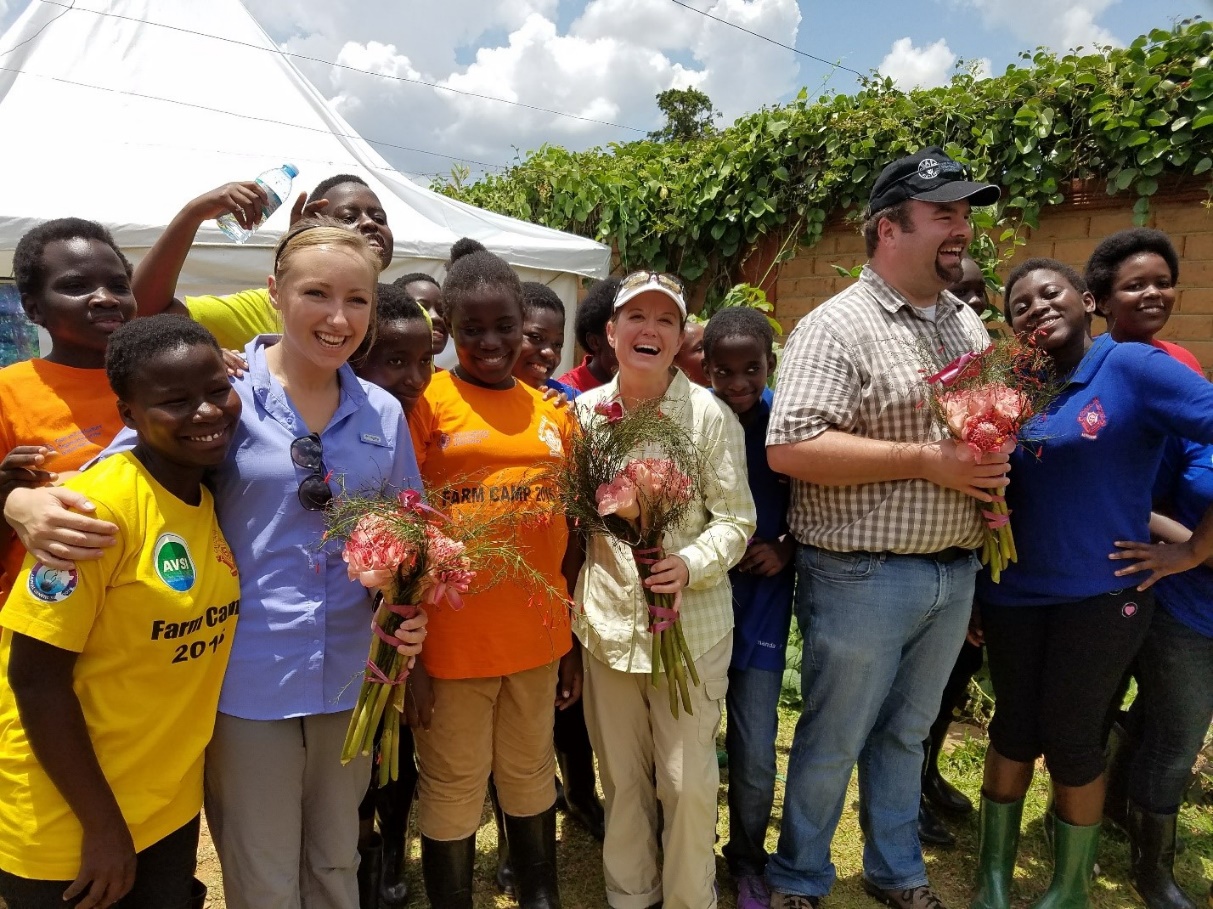 Fellow onboarding & orientation scheduleMay-July 2021 Orientation Schedule for IAEFP Fellows (May 10 – July 15, 2021)Additional sessions to be added: Curriculum materials (depending on status of materials approval, this will be done virtually)DateDescriptionOrientation mediumResourcesPerson ResponsibleMay 13  Fellows’ cohort introduction Advanced prep for next session:  Fellowship prepReview sections 1, 2 & 3 on the IAEFP fellows page MS Teams meeting Self-learningIAEFP fellows pagePriyanka 
45 mins Time varies 
May 19US logistics Overview and Q&ARequired CRS DocumentsMedical insurance, vaccinations, and pre -travel medical requirementsTravel & Visa Booking your flight How to obtain your Uganda visaType of visa, requirements, application processWork permit process: Requirements (documents to obtain before travel to Uganda) Healthcare in Uganda Quick overview on Medical access while in Uganda, CRS Uganda contract with Jubilee insuranceRecommended list of hospitals per host site, process of accessing medical care Advanced prep for next session:  Intro to CRS (use your CRS email and password to log in)Vision 2020: CRS History Mission Values CRS code of conduct and ethicsCRS programming in Uganda: hereWatch video about CRS’ work in Uganda: Previous work on Vanilla growing in Uganda. Foundation for current VINES projectWatch the IAEFP launch recording Recording Online CourseYouTubeIAEFP fellows pagePriyanka & Maria 90 minsMay 25 A brief introduction to CRS and the Uganda country programBrief overview on CRS strategy, guiding principles, mission, vision), relief and development programs, mode of operationDetailed overview on the Uganda CPSpecial virtual welcome of IAEFP fellows to CRS family IAEFP Program brief: Goals and objectives of the program, geographical coverageUganda school system/structureSOW objectives/Expectations from IAEFP Fellows School host sitesFellowship timelines (Gantt chart for key activities)Advanced prep for next session:  Read an article, watch a movie or watch few reliable YouTube videos about Uganda. CRS agency and country strategiesProgram brief, SOW, Uganda Map, areas of IAEFP coverageCR (Niek de Goeij)45 mins Maria 45 minsMay 26Life in UgandaChat with a CRS International Development fellow in Uganda Advanced prep for next session:  SecurityIFRC security training on CRS LearnsPlease use your CRS email and password to log inSafeguardingRead the CRS Safeguarding Policy and Code of Conduct Ethical Do’s and Don’tsPolicy on general workplace conductPSEA: It’s everyone’s responsibility- https://www.youtube.com/watch?v=tpUEbZ7sPX4Online CourseSafety and SecurityIAEFP fellows page  Section 7: Orientation resources Safeguarding section Edwin Wong 240 mins estimated time.June 2Getting to know Uganda Uganda perspective - History, culture (acceptable behaviors /dress code), diversity, religion, and politicsHealth, Safety, and Security COVID 19 status (Pandemic spread and vaccination status)SOPs/Guidelines/requirements for travelersGuidelines and rules for travelTips for travelers to UgandaSecurity protocols for various types of emergency incidents: medical emergency, road emergency etc. gender-specific issues related to safety and securityCommunication protocols: Constant companionMedical Safety Staying safe and healthy while in UgandaSafeguarding CRS complianceAdvanced prep for next session:  Begin to work on your Visa application and work permit requirements IAEFP fellows page Section 4 CP Visitors guidesecurity manualconstant companionUganda CP Visitors’ guide: CP Security focal person (Patrick)Abdoul Aziz Week of June 10   Donor Engagement Engagement session with USDA & FAS: POST Further security briefing and requirements for US citizens Keeping in touch with US Embassy in Kampala, registering on STEPAdvanced prep for next session:  Review CRS Social media Policy TBD Social Media CRS guidelines/policies/protocols on social media communication, Platforms, Dos and Don’ts, best practicesCreativity for program advocacy and outreachOutreach IAEFP outreach Review outreach guide Bio and profile sheet Advanced prep for next session:  Headington Institute Stress and Resilience Training Review resources on the Headington site Visit the Global Staff care page on MYCRSPolicy documents/ guidelines (CRS) Melissa Stevens & Jim Stipe Tom Cox (PSO)Priyanka/MariaTBD Fellow Care and Well-being: Stress management, living in a new environmentMedical Access:Medical access while in UgandaCRS Uganda contract with Jubilee insurance, Recommended list of hospitals per host siteprocess of accessing medical care Other support services: Interior formation (counselling, psychosocial services, self-care, work-life balance, vacation, personal development planning)Advanced prep for next session:  In person  Link to CDC website:  CDC.Jubilee insurance list How to access jubilee hospitals using SOS medical cardsHR60 minsTBDGetting to know your schoolVirtual connection to individual school hosts Advanced prep for next session:  Watch video about CRS’ work in Uganda:  CRRF in Uganda: Dignified, Durable Support for South Sudanese RefugeesSchool baseline information, profiles (as available)Links/MyCRSF2F library linkMaria1.5 hrs. Week of June 22Preparing for departure Discussion of Fellowship ExpectationsWinter break TDY opportunities Introduction to VINESWeek of June 28 Open Session July Open session Q&A final prep Recommended Reading ListRecommended packing list (clothing, toiletries, medicine, electronics, school supplies)Link to recommended materialsAdamaah/ Maria/ Priyanka/ Bruce 